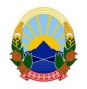 Република Македонија   И З В Р Ш И Т Е Л                  
       Мики Лазаров                                                             	               ул.Солунска бр.4именуван за подрачјето   на Основните судови
      Велес, Кавадрци, 
 Неготино и Гевгелија                          			                тел. 043/210-535                                    		И.бр.902/2022ЈАВНА ОБЈАВА(врз основа на член 46-б, од Законот за измени и дополнувања на Законот за извршување, Сл. Весник бр. 8 од 17.01.2008 година)Извршителот Мики Лазаров постапувајќи по предлог на доверителот Основен суд Велес од Велес  и седиште на, против должникот Васил Димишков од Скопје и живеалиште на бул.Кочо рацин бр.5/3-9 Центар, заради остварување на парично/непарично побарување, на ден 04.09.2023 го ПОВИКУВАДолжникот Aдвокат Васил Димишков да се јави во канцеларијата на извршителот Мики Лазаров на ул.Солунска бр.4 Велес, заради доставување на Налог за извршување по член.141 од З.И од 30.11.2022 год, заведено со И.бр.902/2022 ВО РОК ОД 1 (еден) ДЕН, сметано од денот на последното објавување на ова јавно повикување во јавното гласило. Објавата се врши со еднократна објава во службен весник на РСМ.СЕ ПРЕДУПРЕДУВА должникот Адвокат Васил Димишков дека ваквиот начин на доставување се смета за уредна достава и дека за негативните последици кои можат да настанат ги сноси самата странка. 	По истекот на времето предвидено во објавата се смета дека должникот е уредно известен за писменото.	Ова објавување се објавува во дневниот печат Нова македонија и на веб страната на комора на извршители.ИЗВРШИТЕЛ 								        Мики Лазаров